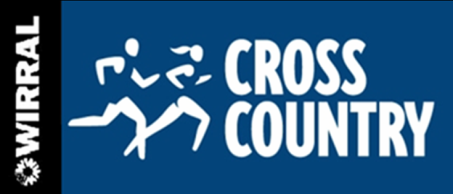 September Newsletter 2022 – Race Details for Academic Year 2022/2023September Newsletter 2022 – Race Details for Academic Year 2022/2023WelcomeWelcome back to your primary cross country races! We are entering our 37h year of organising cross country races for children on the Wirral. If you or your school is new to cross country or wants to return, we look forwards to welcoming you at the first event. Remember you can attend as many or as few events as you wish.Race Dates for academic year 2022/2023:We expect these dates to be approved by the events team at the council very shortly. 22/09/22 – Birkenhead Park (Upper Park) (Including a Y7 race)06/10/22 – Arrowe Park (Field behind hospital)20/10/22 – Birkenhead Park (Upper Park)02/03/23 – Arrowe Park (Field behind hospital)16/03/23 – Birkenhead Park (Upper Park)30/03/23 – Relay Race (Oxton Fields, behind Sainsbury’s Prenton)Website & WhatsApp GroupEverything you need to know about the events is on the new website (at https://wirralschools.run/). The WhatsApp group is for you as a team manager. Everything is shared here and is a good place to ask questions. To be added, text Ronan on 07941140629 or Andrew on 07941140629.PaymentThe annual subscription is £30 for your school for the full academic year, regardless of how many events you enter. Points of Note:First AidEach school is responsible for the first aid of their pupils at all race events, including minor cuts and grazes, breathing difficulties, administering medicines (i.e. inhalers), etc. Please note there are no toilets at any venue. BehaviourIt is each school's responsibility to ensure the behaviour of their children and spectators. Please be vigilant and ensure that no one obstructs the runners at any point, especially at the end when they may be waiting for their number. SpectatorsSpectators must remain in designated areas at all times. Please help reinforce this message to the spectators in your party. Public ParksThe area is a public open space, and Wirral Borough Council gives us permission to use it for our cross country events. Please help by keeping a close eye on your children at all times - don't let them wander off or try running around the course when they are not taking part. Take all your litter home and remind children to collect belongings.Organisation of RacesRaces begin at 4.15pm and are completed with a presentation by approx 5.20pm. Except in exceptional circumstances, no race will be cancelled in advance and a final decision will be made at 4.15pm on the course. A information talk for all competitors will take place at 4.05pm. Races are over two laps, in total, about 1200m on grass and path.No spikes or boots are to be worn.Each race meeting is an individual entity and a school may enter as many or as few races as they choose. There are six races at each meeting - Y4 girls, Y4 boys, Y5 girls, Y5 boys, Y6 girls, Y6 boys. There is no limit on numbers of pupils a school wishes to bring along.At the meeting each school will receive a results recording pack. There are two small results cards where you indicate your fastest 4 boys and fastest 4 girls positions overall. These are used to work out the winning teams. Please return these when asked for.Medals will be awarded to the first three individuals of each race. Medals will be awarded to the first six teams. No child shall win two medals at a meeting. If a child is in the first three and is a member of a winning team, then the team medal shall be passes down to another member of the team. Any child finishing in the positions four to ten who is not receiving a team medal will receive an individual medal. Scoring – At the end of a meeting your four best scores on your team cards will give your teams scores (boys team separate from the girls team). Team totals (for complete teams) are entered on a card and should be handed in at the end of the race. Results are not sent out to schools and are only announced during the presentation.